1^ Torneo di Primavera 29 Aprile 2018Modulo di Iscrizione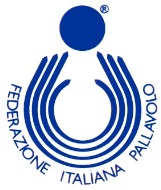 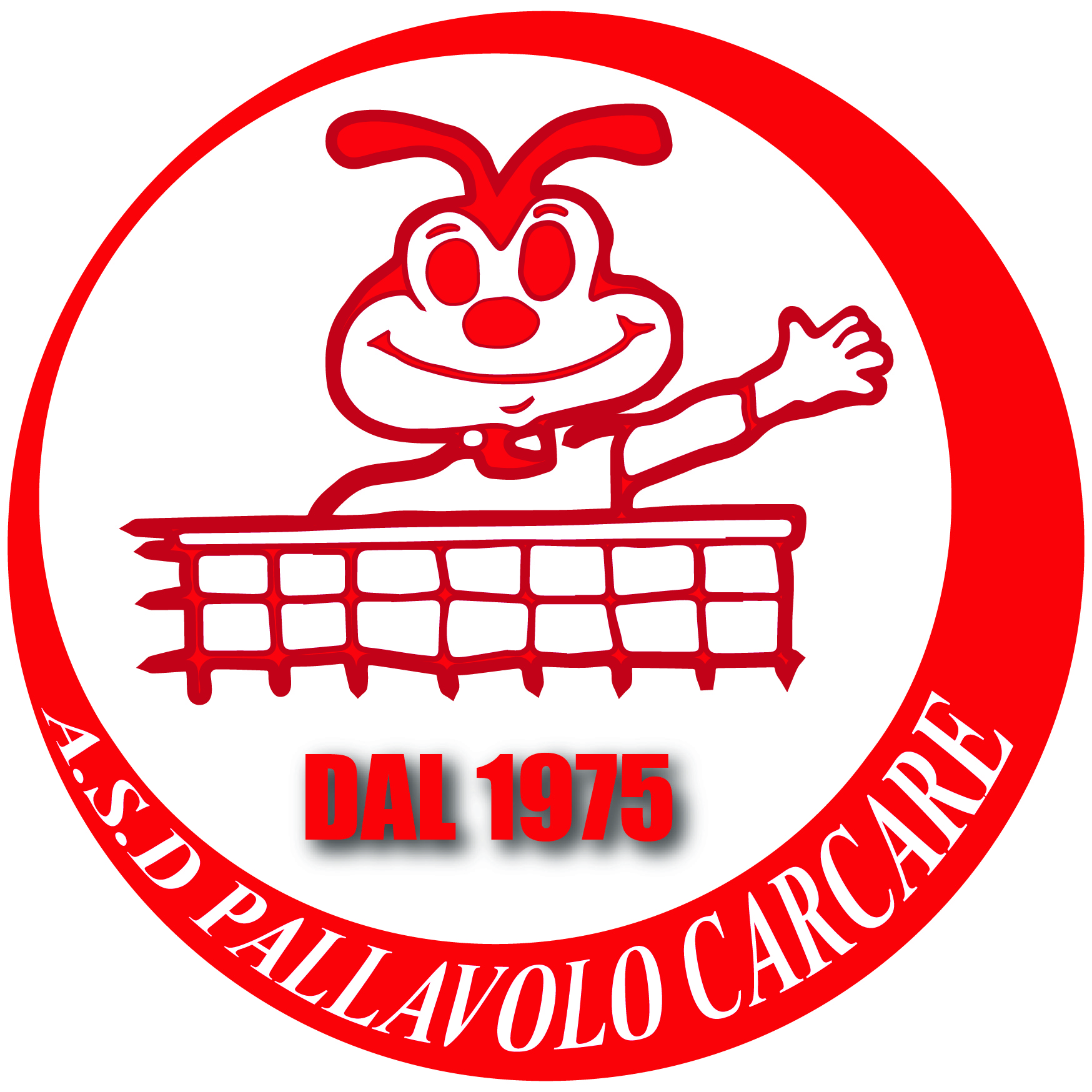 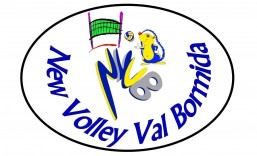 Il/la sottoscritto/a…………………………..……….…. nato  a……………………………………………il……………………residente a………..…………..in via………………………………………………….In qualità di presidente/legale rappresentante della società........................................................................chiede di poter iscrivere la squadra: (nome squadra) ……………………………………………………………………………………………. al 1^ Torneo di Primavera organizzato da New Volley Valbormida e dall’A.S.D. Pallavolo Carcare, che si disputerà il giorno 29 Aprile  2018, presso le strutture sportive impegnate per l’evento. Si attesta di aver preso visione del regolamento e delle modalità organizzative pubblicati sui siti delle predette società organizzatrici, www.pallavolocarcare.it,  accettandone le condizioni.Dichiara altresì, sotto la propria responsabilità, che gli atleti partecipanti al torneo sono tutti in possesso di regolare certificato medico sportivo in corso di validità, esonerando quindi le società organizzatrici da qualsiasi responsabilità per eventuali malori, infortuni o altro derivanti da una non idonea condizione fisica degli atleti iscritti. Recapiti Dirigente accompagnatore e/o referente del gruppo:Telefono …………………………………… Cellulare ………….………………………. E-mail ………………………….……………Indirizzo società…………………………….Colore maglie ….……………………………………………………………………………Numero altleti : ....................  		Numero componenti staff tecnico : .............Intende inoltre prenotare numero ... pasti al prezzo convenzionatoSegnala inoltre le seguenti allergie/intolleranze alimentari ...............................................................................................................................................................................................................................................................................................................................................................................................................................................................................................................Per numero ...... personeDATA ………………………………….                      FIRMA…………………………………………INFORMATIVA AI SENSI DELL’ART. 13 DEL DECRETO LEGISLATIVO 30.6.2003 N.196.I dati sopra riportati vengono utilizzati dall’organizzazione del torneo nell’osservanza delle disposizioni del D.Lgs 196/03 che prevede la “tutela delle persone e di altri soggetti rispetto al trattamento dei dati personali” e per le finalità strettamente connesse alle attività di competenza (finalità promozionali relative a future iniziative culturali e sportive). Il trattamento dei dati personali avviene mediante strumenti manuali e informatici in modo da garantire la sicurezza e la riservatezza dei dati stessi.Con la presente autorizzo il trattamento dei miei dati personali nei termini consentiti dal D.Lgs. n.196/03 e autorizzo la società a pubblicare eventuali immagini del torneo (scatti fotografici e video) per fini di comunicazione e promozione del torneo.DATA ………………………………….                      FIRMA…………………………………………CategoriaFemminileMaschileUnder 13Under 16